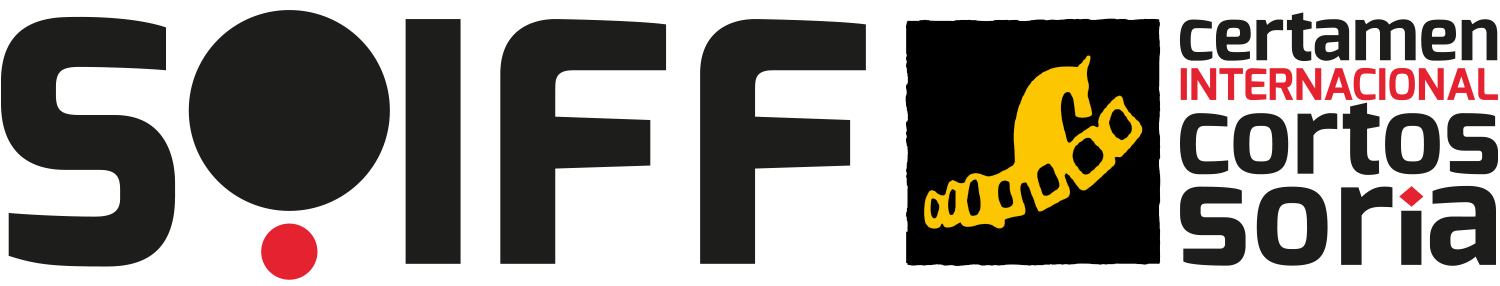 XI CONCURSO “SORIA IMAGINA”“Imagina lo que puedes hacer en Soria”Fecha límite 30 de  septiembre 2022FICHA DE INSCRIPCIÓN XI “SORIA IMAGINA”Fecha límite 30 de septiembre de 20221. PelículaTítulo Original: _______________________________________________________Duración: _______Año de producción:   	 2021 		 2022  Producción en Soria:  Ciudad     Provincia Sistema de rodaje (marcar con una X):  Móvil            35mm.            16mm.          Video      Digital         Otros         Color               BN Género del Cortometraje: Ficción                  Documental   	  Animación       	 Experimental    	    Videocreación          OtrosCategoría en la que concursa:Videoclips                  Compromiso Social 	  Soria Plato de Cine   	     Soria InfantilSinopsis: ________________________________________________________________________________________________________________________________________________________________________________________________________________________________________________________________________________________________________________________2. DirecciónNombre del director(a): _____________________________________Guion: ___________________________________________________Teléfono: ___________________________E-mail: __________________________________________________________Redes Sociales 3. Persona de contacto. (Si es la misma que la Dirección, no hace rellenar)Contacto: _____________________________________________________Email: _______________________________________________Teléfono: ____________________  Garantizo la autoría y titularidad exclusiva de la obra presentada y que cumple las bases del concurso.4. DocumentaciónMaterial para adjuntar con esta ficha:-Enlace de descarga del cortometraje al correo soriaimagina@certamendecortossoria.org .-Una Fotografía de la obra en digital a 300 ppp de resolución y 18x12cm. de tamaño.El envío de esta inscripción supone la aceptación de todas las bases del Festival.INFORMACIÓN- DIRECCIÓN DE ENVÍOXXIV CERTAMEN INTERNACIONAL DE CORTOS CIUDAD DE SORIAConcejalía de Juventud. Ayuntamiento de SoriaPlaza Mayor, 8. 42002. Soria, EspañaTln: (+34) 975 233 069 (+34) 607303257E-Mail:soriaimagina@certamendecortossoria.org www.certamendecortossoria.org